 БАШКОРТОСТАН  РЕСПУБЛИКАҺЫ                                            РЕСПУБЛИКА БАШКОРТОСТАН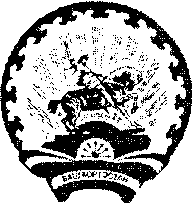          СТӘРЛЕБАШ РАЙОНЫ                                                                        АДМИНИСТРАЦИЯ    МУНИЦИПАЛЬ РАЙОНЫНЫҢ                                                          СЕЛЬСКОГО ПОСЕЛЕНИЯАЛЛАҒЫУАТ АУЫЛ СОВЕТЫ                                                           АЛЛАГУВАТСКИЙ СЕЛЬСОВЕТАУЫЛ БИЛӘМӘҺЕ ХАҠИМИӘТЕ                                         МУНИЦИПАЛЬНОГО РАЙОНА                                                                                        СТЕРЛИБАШЕВСКИЙ РАЙОН453188, Стǝрлебаш районы, Аллағыуат ауылы                    453188, Стерлибашевский район,Йәштәр  урамы,  4  тел (239).2-62-40,                                                         д.Н. Аллагуват, ул  Молодежная, 4                                                                                                             тел.(239) 2-62-40РЕШЕНИЕ№ 95-1   		               		от 01 декабря  2022г  «О внесении изменений  и дополнений в решение  Совета сельского поселения Аллагуватский сельсовет муниципального района Стерлибашевский район Республики Башкортостан»	№73-1 от 24 декабря 2021 года«О бюджетет сельского поселения Аллагуватский сельсовет муниципального района Стерлибашевский район Республики Башкортостан на 2022 год и плановый период 2023 и 2024 годов»В соответствии с Бюджетным Кодексом Российской Федерации и пунктом 13 Решения Совета сельского поселения Аллагуватский сельсовет муниципального района Стерлибашевский район Республики Башкортостан № 73-1 от 24 декабря 2021 года  «О бюджете сельского поселения Аллагуватский сельсовет муниципального района  Стерлибашевский район Республики Башкортостан на 2022 год  и плановый период 2023 и 2024 годов» Совет сельского поселения Аллагуватский сельсовет муниципального района Стерлибашевский район РБ   Решил:     1.Внести изменения  по разделам, подразделам, целевым статьям (программам сельского поселения и непрограммным направлениям деятельности), группам видов расходов, классификации расходов бюджета сельского поселения Аллагуватский сельсовет муниципального района Стерлибашевский район Республики Башкортостан  в приложения  № 5, 7, 9 к Решению Совета сельского поселения Аллагуватский сельсовет муниципального района Стерлибашевский район Республики Башкортостан от 24 декабря 2021 года № 73-1 «О бюджете сельского поселения Аллагуватский сельсовет муниципального района  Стерлибашевский район Республики Башкортостан на 2022год  и плановый период 2023 и 2024 годов»                                                                                                                                   В рублях2. Данное решение вступает в силу со дня его подписания и подлежит официальному опубликованию после его принятия и подписания в установленном порядке.3. МКУ «Централизованная бухгалтерия» муниципального района Стерлибашевский район РБ внести изменения в план закупок. Глава  сельского поселения Аллагуватский кий сельсовет:                                                           Кулсарина А.Г.  ГруппаКод бюджетной классификацииСумма121112\0203\791\99\0\00\51180\121\211000\\7917304\\+4 859,39121112\0203\791\99\0\00\51180\129\213000\\7917304\\+1 440,61121112\0203\791\99\0\00\51180\244\346000\\7917304\\-6 300,00